Young Actors Guild of the Capital RegionPresents: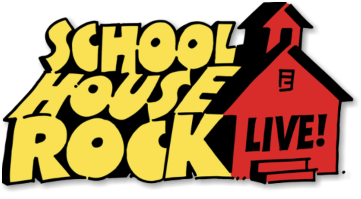 Originally Adapted and Produced for the Stage by Theatre BAMFrom the Series Created by George Newall and Tom YoheBased on an idea by David McCallBook by Scott Ferguson, George Keating, and Kyle HallMusic and Lyrics by Lynn Ahrens, Bob Dorough,David Frishberg, Kathy Mandry, George Newall,and Tom YoheWho: Young Actors Guild of the Capital RegionWhen: May 17, 18, 7:30PM, May 19th 2:00PMWhere:  RPI Playhouse – 15th Street, Troy, NYFor Reserved Tickets call 276-6505 – Paid Reserve tickets - $10.00- At the Door - $12.00The Students of the Young Actors Guild Spring Session present the 70’s Hit “Schoolhouse Rock Live”With all of the old time favorite tunes like Conjunction Junction, and Interplanet Janet!  This show is appropriate for ages 0 – 99!  Come and support these young actors as many of them have their first experience on stage!